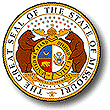 DEPARTAMENTO DE SERVICIOS SOCIALES DE MISURIDIVISIÓN INFANTILDocumento de planificación de seguridad familiarDEPARTAMENTO DE SERVICIOS SOCIALES DE MISURIDIVISIÓN INFANTILDocumento de planificación de seguridad familiarDEPARTAMENTO DE SERVICIOS SOCIALES DE MISURIDIVISIÓN INFANTILDocumento de planificación de seguridad familiarDEPARTAMENTO DE SERVICIOS SOCIALES DE MISURIDIVISIÓN INFANTILDocumento de planificación de seguridad familiarDEPARTAMENTO DE SERVICIOS SOCIALES DE MISURIDIVISIÓN INFANTILDocumento de planificación de seguridad familiarDEPARTAMENTO DE SERVICIOS SOCIALES DE MISURIDIVISIÓN INFANTILDocumento de planificación de seguridad familiarDEPARTAMENTO DE SERVICIOS SOCIALES DE MISURIDIVISIÓN INFANTILDocumento de planificación de seguridad familiarNombre del caso:Nombre del caso:Nombre del caso:Declaración de peligro: Declaración de peligro: Declaración de peligro: Declaración de peligro: Declaración de peligro: Declaración de peligro: Declaración de peligro: Declaración de peligro: Objetivo de seguridad:Objetivo de seguridad:Objetivo de seguridad:Objetivo de seguridad:Objetivo de seguridad:Objetivo de seguridad:Objetivo de seguridad:Objetivo de seguridad:Señales de que las cosas van bien (relacionadas con la preocupación):Señales de que las cosas van bien (relacionadas con la preocupación):Señales de que las cosas van bien (relacionadas con la preocupación):Señales de que las cosas van bien (relacionadas con la preocupación):Señales de que las cosas van bien (relacionadas con la preocupación):Señales de que las cosas van bien (relacionadas con la preocupación):Señales de que las cosas van bien (relacionadas con la preocupación):Señales de que las cosas van bien (relacionadas con la preocupación):Disparadores:Disparadores:Disparadores:Disparadores:Disparadores:Disparadores:Disparadores:Disparadores:Plan preventivo:Plan preventivo:Plan preventivo:Plan preventivo:Plan preventivo:Plan preventivo:Plan preventivo:Plan preventivo:Señales de alarma/señales de advertencia:Señales de alarma/señales de advertencia:Señales de alarma/señales de advertencia:Señales de alarma/señales de advertencia:Señales de alarma/señales de advertencia:Señales de alarma/señales de advertencia:Señales de alarma/señales de advertencia:Señales de alarma/señales de advertencia:Reglas del plan de respuesta:Reglas del plan de respuesta:Reglas del plan de respuesta:Reglas del plan de respuesta:Reglas del plan de respuesta:Reglas del plan de respuesta:Reglas del plan de respuesta:Reglas del plan de respuesta:Información de contacto de la red de seguridad:Información de contacto de la red de seguridad:Información de contacto de la red de seguridad:Información de contacto de la red de seguridad:Información de contacto de la red de seguridad:Información de contacto de la red de seguridad:Información de contacto de la red de seguridad:Información de contacto de la red de seguridad:Nombre/relación:Nombre/relación:Nombre/relación:Nombre/relación:Número de teléfono:Domicilio y dirección de correo electrónico: FunciónEntendemos y hemos ayudado a desarrollar este Plan de Seguridad Familiar.Entendemos y hemos ayudado a desarrollar este Plan de Seguridad Familiar.Entendemos y hemos ayudado a desarrollar este Plan de Seguridad Familiar.Entendemos y hemos ayudado a desarrollar este Plan de Seguridad Familiar.Entendemos y hemos ayudado a desarrollar este Plan de Seguridad Familiar.Entendemos y hemos ayudado a desarrollar este Plan de Seguridad Familiar.Entendemos y hemos ayudado a desarrollar este Plan de Seguridad Familiar.Miembro de la familiaFechaMiembro de la familiaFechaMiembro de la familiaFechaMiembro de la familiaFechaTrabajador de Servicios InfantilesFechaSupervisor de Servicios InfantilesFecha